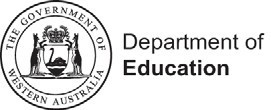 Administration InstructionsandRecord sheets Module 1Speaking &  Listening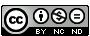 Guide to using a hard copy of the On-entry assessmentThis booklet enables you to accurately and consistently administer the On-entry tasks without using the online system. Student responses must be uploaded into the system to finalise the assessments and download the reports.Before administering the assessments, please read the Handbook for principals, teachers and test administrators which contains essential information about the program, the tasks and the changes to the system for 2020.Administering the assessmentsThe Administration Instructions included in this booklet contain the same information for each task as the online system, i.e. the resources required, the instructions for administering each question and the text to read aloud to the students. It is important to follow the instructions closely to ensure that each student is provided with the same conditions and opportunities.The text to read aloud to students appears in a speech bubble. Ensure that the text is read as it appears.As the online system is interactive, student responses are recorded differently in the hard copy version, i.e. record a tick for correct responses, a cross for incorrect responses and leave blank for questions not attempted. This will ensure that when responses are entered into the system, they are entered accurately.Recording responsesThe record sheet for entering students’ responses is found at the end of each task. Ensure the relevant record sheet is accessible when administering the task. NotesThe hard copy version does not provide the capacity to record noteworthy student behaviours observed during the assessments. These behaviours should be noted separately and uploaded to the system when entering student responses.  Entering student namesWhen using this version of the assessment, students’ names are not included. To save time, enter your student names into one record sheet and then cut and paste the names into all relevant record sheets before printing.Printing the documentWhen printing this document, select single-sided.Note: the Oral Language assessment has been revised for 2020. Please familiarise yourself with the revised instructions, criteria and responses.INSTRUCTIONSThis task assesses the students' use of Standard Australian English. Responses should be based on observations made throughout the entire assessment period.During the assessment period, engage in authentic, informal conversations with each student about topics that are of interest to them. Ask open-ended questions that provide opportunities for the student to give detailed responses. For example, "Can you tell me about...; What do you think about?" Alternatively start a conversation when working alongside the student.In addition to conversations between you and the student, observe how each student communicates with other adults and with their peers in informal situations and group discussions. Observe how they interact, listen and respond.SCORINGTo assist you to make accurate and consistent judgements, supporting information is provided for each criterion (next page). The behaviours described are considered necessary for effective communication.The responses, which are the same for Pre-primary - Year 2, describe the developmental continuum for most students in the early years of school. It is recognised that some of the responses, and skills described, may not be appropriate for some Pre-primary students, e.g. consistently takes turns; consistently uses a range of vocabulary to enhance meaning. It is recognised that some of the behaviours described may be difficult for some students to demonstrate, e.g. eye contact for students with Autism Spectrum Disorder. However, these behaviours are all important to effective oral communication in a standard Australian context and are described in the curriculum. Students who need support and encouragement to develop these skills should be identified, whilst ensuring sensitivity. It is suggested that notes are written in the online system to support your interpretation of the data and future conversations. For example, X is not yet comfortable making eye contact or X has a lisp. Will discuss this with the parents.SUPPORTING INFORMATION Criterion 1 - Participation and EngagementParticipates purposefully and engages actively:contributes and exchanges ideasinitiates conversations and discussionssustains conversations and discussionsspeaks confidently and enthusiastically with a range of audiencesstays on taskEffective body language:appropriate facial expressionposture/stance, i.e. faces the audience, open stanceuse of arms and handseye contactTakes turns:waits for pauses in conversations before contributing ideaschanges subject matter when appropriatemay interject appropriately, i.e. to keep the conversation going, to support the speaker or to provide assistance or encouragement.Criterion 2 – VoiceSpeaks clearly:articulates words to enable understandingspeaks fluentlyVolume - adjusts volume to match audience and situation:quiet - in a library; when others are workingmoderate - one-on-one conversation; when the audience is nearbyloud - talking to a large group; when there are competing noises, e.g. playgroundPace - uses pace to enhance meaning:moderate pace - enables the audience to understand what is being saidfast pace - drama, excitement, urgency, passionslow pace - sadness, confusion, seriousnessTone - uses tone to enhance meaning:high pitch - excitement, empathy,low pitch - sadness, angerCriterion 3 – CoherenceOrders ideas logically and coherently:sequences ideas in time orderestablishes context - who, where, whenUses grammatically correct sentences:correct word ordersays all words in the sentence (doesn't omit words)correct use of pronouns, e.g. He is my friend (rather than, Him is my friend).correct use of tenseUses a variety of sentence structures:simple sentences (contain one clause), e.g. I went to the beach. It was so much fun.compound sentences (contain two independent clauses joined by and/but/so), e.g. I went to the beach and it was so much fun.complex sentences (contain an independent and a dependent clause), e.g. I went to the beach on Sunday because it was so hot. After the beach we went out for dinner.topic specific words, e.g. 3-D, rectangular, liquid, universeCriterion 4 – VocabularyVariety of vocabulary that enhances meaning:complex adjectives, e.g. enormous, magnificentadverbs, e.g. quickly, beautifullytechnical terms, e.g. mechanictopic specific words, e.g. 3-D, rectangular, liquid, universeAppropriate everyday vocabulary:vocabulary choice as appropriate for the audiencenouns, e.g. house, school, dogpronouns, e.g. me, she, headjectives, e.g. red, bigNarrow range of vocabulary:non-specific language, e.g. that, this, (rather than correct label)simple vocabularylimited range of wordsmay use incorrect/invented words, e.g. goed (instead of went), doned (instead of did)may use 'baby talk'Criterion 5 – ListeningListens actively:pays attention to the speaker appropriatelyshows interestmakes eye contactuses attentive body language, e.g. open stanceResponds appropriately:uses facial expressions and gestures to convey understanding, e.g. smile/nodmakes appropriate comments to indicate understanding, e.g. uh huh; mmm; yeah...may ask questions to clarify or to find out more informationcontinues the conversation by providing own anecdote or story relevant to the topic	Record responses for Criteria 1, 2, 3 and 5, using the following codes:C = consistentlyU = usuallyS – sometimesR = rarely	For Criterion 4, tick the appropriate column (one only)Question 2Allow the student time to respond. If the student says /og/, ask them if they can tell you the sound right at the end. As this is a practice question, you may tell the student the answer. Ask the questions in the speech bubble one at a time, allowing time for the student to respond. Record the responses on the record sheet. If incorrect or no attempt is recorded for the first two words, record no attempt for the remainder of the question. M1 SPEAKING & LISTENING: Task 1 - Oral Language                     RESOURCES: nilM1 SPEAKING & LISTENING: Task 1 - Oral Language                       Record sheetM1 SPEAKING & LISTENING: Task 1 - Oral Language                       Record sheetM1 SPEAKING & LISTENING: Task 1 - Oral Language                       Record sheetM1 SPEAKING & LISTENING: Task 1 - Oral Language                       Record sheetM1 SPEAKING & LISTENING: Task 1 - Oral Language                       Record sheetM1 SPEAKING & LISTENING: Task 1 - Oral Language                       Record sheetM1 SPEAKING & LISTENING: Task 1 - Oral Language                       Record sheetM1 SPEAKING & LISTENING: Task 1 - Oral Language                       Record sheetM1 SPEAKING & LISTENING: Task 1 - Oral Language                       Record sheetM1 SPEAKING & LISTENING: Task 1 - Oral Language                       Record sheetM1 SPEAKING & LISTENING: Task 1 - Oral Language                       Record sheetM1 SPEAKING & LISTENING: Task 1 - Oral Language                       Record sheetM1 SPEAKING & LISTENING: Task 1 - Oral Language                       Record sheetM1 SPEAKING & LISTENING: Task 1 - Oral Language                       Record sheetM1 SPEAKING & LISTENING: Task 1 - Oral Language                       Record sheetStudentsPARTICPATION & ENGAGEMENTPARTICPATION & ENGAGEMENTPARTICPATION & ENGAGEMENTVOICEVOICEVOICECOHERENCECOHERENCECOHERENCEVOCABULARYVOCABULARYVOCABULARYLISTENINGLISTENINGStudentsparticipates purposefully & engages activelyuses body language effectivelytakes turnsspeaks clearlyuses volume effectivelyuses pace and tone effectivelyorders ideas logically and coherentlyuses grammatically correct sentencesuses a variety of sentence structuresuses a variety of vocabulary effectively to enhance meaninguses a range of everyday vocabularyuses a narrow range of vocabularylistens activelyresponds appropriatelyM1 SPEAKING & LISTENING: Task 2 - Initial and final sounds           InstructionsResourcesblank piece of paper (Q1)Question 1For this task, it is important to use the letter sounds, not the names. If the student says the letter names, ask them to say the sounds.Place the initial sounds card in front of the student. Use the blank paper to cover the rows, except the first one. Point to the first row of pictures as you say the words.Show one row at a time and repeat the question each time. Say the words as you point to the pictures on the card.M1 SPEAKING & LISTENING: Task 2 – Initial and final sounds        Record sheetM1 SPEAKING & LISTENING: Task 2 – Initial and final sounds        Record sheetM1 SPEAKING & LISTENING: Task 2 – Initial and final sounds        Record sheetM1 SPEAKING & LISTENING: Task 2 – Initial and final sounds        Record sheetM1 SPEAKING & LISTENING: Task 2 – Initial and final sounds        Record sheetM1 SPEAKING & LISTENING: Task 2 – Initial and final sounds        Record sheetM1 SPEAKING & LISTENING: Task 2 – Initial and final sounds        Record sheetM1 SPEAKING & LISTENING: Task 2 – Initial and final sounds        Record sheetM1 SPEAKING & LISTENING: Task 2 – Initial and final sounds        Record sheetStudents Q1                                                                                             (initial sounds)Q1                                                                                             (initial sounds)Q1                                                                                             (initial sounds)Q1                                                                                             (initial sounds)Q2                                                                         (final sounds)Q2                                                                         (final sounds)Q2                                                                         (final sounds)Q2                                                                         (final sounds)Students correct      (moon mouth)correct        (head hill)correct     (watch window)correct  (balloon book)correct                     /p/correct                  /f/correct               /ee/correct             /t/